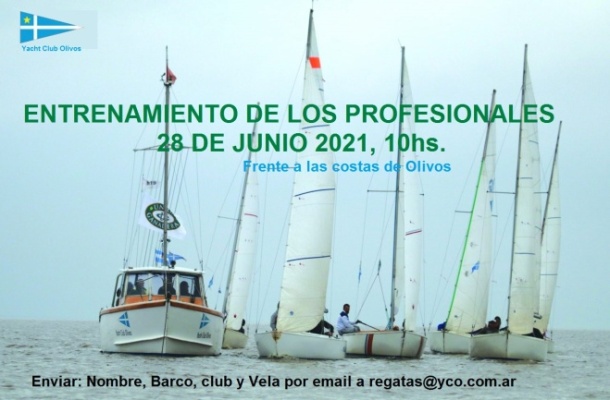 ENTRENAMIENTO DE LOS PROFESIONALESPREMIO “NESTOR CERRUDO”CLASE H19Lunes 28 de Junio de 2021FORMULARIO DE INSCRIPCIÓNBARCONro. De VELACLUBCLUBTRIPULACIONNombreNombreEmailEmailCelular de ContactoTIMONELTRIPULANTETRIPULANTETRIPULANTESolicita Embarcación:Solicita Embarcación:Solicita Embarcación: